Argumenteren en betogen, les 3Het leren herkennen van argumentatie in cartoons- huiswerk- argumentatie in cartoons- huiswerkA. Hieronder zie je een vijftal cartoons. Beantwoord bij elke cartoon de onderstaande vragen.1. Waar wil de tekenaar iets over zeggen?2. Van welke mening of van welk feit wil de tekenaar je overtuigen?3. Welke voorkennis heb je nodig om de cartoon te begrijpen?4. Wat kan iemand die de cartoon niet begrijpt doen om die kennis te verwerven?5. Beschikt een leerling over deze voorkennis, denk je? Beargumenteer je antwoord.6. Kun je in de cartoon argumenten vinden voor het standpunt van de tekenaar? Zo ja, welke? Zo nee, hoe probeert hij/zij je dan te overtuigen?Cartoon nr. 1: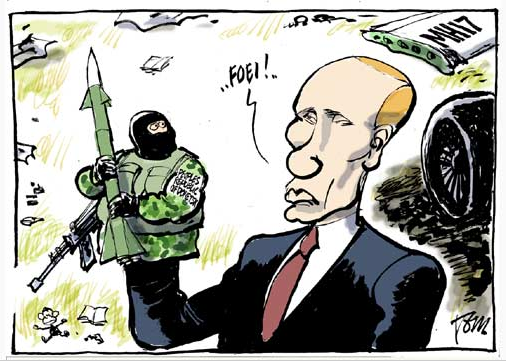 Cartoon nr. 2: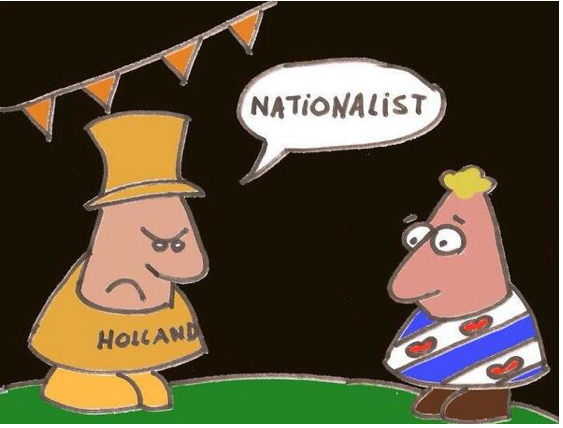 Cartoon nr. 3: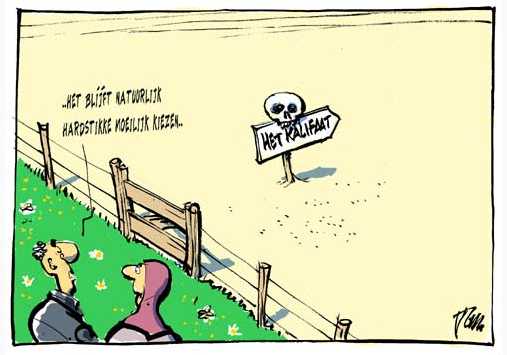 Cartoon nr. 4: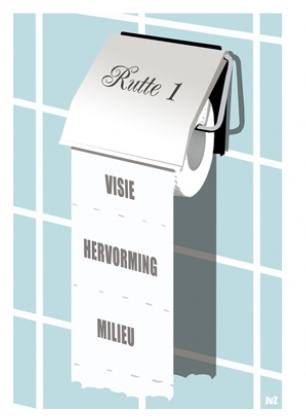 Cartoon nr. 5: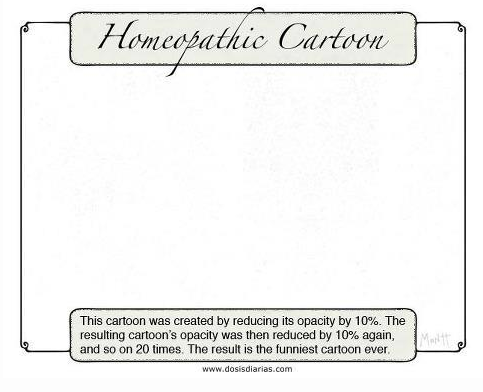 B. Kies nu een van de bovenstaande vijf cartoons uit, en maak daarbij de volgende opdrachten:1. Probeer hetzelfde standpunt te verdedigen als de tekenaar, maar nu in de vorm van een schriftelijk betoogje. Je mag gebruikmaken van de trucjes uit paragraaf 4.9.2. Teken of schets nu een cartoon waarin je het tegenovergestelde standpunt inneemt.3. Vraag minimaal tien mensen uit je omgeving om commentaar op je cartoon. Noteer of ze de cartoon begrepen en of ze hem overtuigend vonden.De dossieropdracht voor volgende week (30 september) bestaat uit de bovenstaande opdrachten A en B.